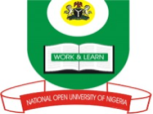 NATIONAL OPEN UNIVERSITY OF NIGERIA, University Village, Plot 91, Cadastral Zone, NnamdiAzikiwe Express Way, Jabi, AbujaFACULTY OF SCIENCESJULY 2017 EXAMINATIONCourse code: CIT322Course Title: Introduction To Internet ProgrammingTime: 2 Hours Instruction: Answer any Four (4) questions. Briefly explain the 2 major services available on the internet. State their definitions and explain their history/origin, architecture and uses. (13 points).Briefly explain the following protocols :TCP (1.5 points)FTP	(1.5 points)HTTP (1.5 points)With the aid of a diagram and suitable examples, explain the client/server model.  As part of the explanation, briefly discuss distributed processing. (9.5 points)With the aid of a table, state the differences between a web client and a web server. (8 points).Write the complete HTML code for a web page titled “National Open University”. Attach a css file called noun.css to the web page with the following text displayed in the body of the web page:“The National Open University was established in 2007 to promote open and distance learning in Nigeria”. (11 points)List 3 HTML tags that require no closing/ending tag (4.5 points)List 2 web browsers (2 point)Write a piece of Javascript code that displays the message: “We wish you a merry Christmas!” on a web page. The code should contain one single-line comment of your choice AND one multiple-line comment of your choice. (7.5 points) Write a piece of Javascript code to calculate the average of the all numbers from 0 to 100 inclusive (ie. 0, 1,2,…,100). The code should display the message: “The average is …” at the end of the calculation. (10 points).Write a piece of Javascript code to perform the following operations:Display an alert box with the message: “This is an easy exam”. (5 points)Display a prompt box with the message: “Please enter your phone number”. (5 points)Define cloud computing and state how it differs from the traditional client/server model (4 points)List 4 advantages of using cascading style sheets in web development. (12 points)List the 3 different flavors of cascading style sheets (5.5 points).